PROGRAMA DE ENSINOIDENTIFICAÇÃOEMENTAGrupos como recurso e modalidade de intervenção em Psicologia. Aplicação de Técnicas de Dinâmica de Grupo nos diferentes contextos de atuação do psicólogo. As Técnicas de Dinâmica de Grupo. O papel do coordenador de grupos. Cuidados éticos na utilização de Técnicas de Dinâmica de Grupo e no manejo grupal.OBJETIVOSCONTEÚDO PROGRAMÁTICO UNIDADE I: Grupos como recurso e modalidade de intervenção em Psicologia: Conceituação e importância do grupo. Possibilidades e limites na utilização de grupos em diferentes contextos de trabalho do psicólogo. UNIDADE II: Técnicas de Dinâmica de Grupo (TDGs): Tipos de técnicas. Critérios para escolha das técnicas. Adequação no emprego de TDGs. Diferentes momentos do processamento do trabalho grupal. Possibilidades e limites na utilização de TDGs em intervenção grupal. A banalização das TDGs. UNIDADE III: O coordenador de grupos: O papel do coordenador; atributos desejáveis. Desenvolvimento da habilidade de coordenar grupos. Cuidados éticos no manejo de grupos.V. BIBLIOGRAFIA BÁSICA  ANDALÓ, C. Mediação Grupal: uma leitura histórico-cultural. São Paulo: Agora, 2006. ANDRADE, S. G. Teoria e Prática de dinâmica de grupo: jogos e exercícios. 5. Ed. SP: Casa do Psicólogo, 2010.BARRETO, M. F. M. (Org.). Dinâmica de Grupo: história, prática e vivências. 2. ed. Campinas: Alínea, 2004.FRITZEN, S. J. Exercícios práticos de dinâmica de grupo e de relações humanas. 17. ed, vols. I, II, III. RJ:Vozes, 1981.GONÇALVES, C. S.; WOLFF, J. R.; ALMEIDA, W. C. de. Lições de Psicodrama: introdução ao pensamento de J. L. Moreno. 3. ed. São Paulo: Agora, 1988.LENZI, M. C. Jogos dramáticos. In: ANDALÓ, C. S. de A.; LENZI, M. C.; SIQUEIRA, M. J. Textos teóricos. Florianópolis, 1996 (apostila não-publicada).MAILHIOT, G. B. Dinâmica e gênese dos grupos. 4. ed. São Paulo: Duas Cidades, 1977. MINICUCCI, A. Dinâmica de Grupo: teorias e sistemas. 5. ed. São Paulo: Atlas, 2002. SOARES, D. H. P. ; KRAWULSKI, E. . Modalidades de trabalho e utilização de técnicas em orientação profissional. In: Rosane Schotgues Levenfus; Dulce Helena Penna Soares. (Org.). Orientação Vocacional Ocupacional: novos achados teóricos, técnicos e instrumentais para a clínica, a escola e a empresa. 2ªed.Porto Alegre: Artmed, 2010, p. 247-259.YOZO, R. Y. K. 100 jogos para grupos: uma abordagem psicodramática para empresas, escolas e clínicas. São Paulo: Agora, 1996. ZIMERMAN, D; OSÓRIO, L. C. e cols. Como trabalhamos com grupos. Porto Alegre: Artes Médicas, 1997.UNIVERSIDADE FEDERAL DE SANTA CATARINACENTRO DE FILOSOFIA E CIÊNCIAS HUMANASDEPARTAMENTO DE PSICOLOGIACurso: Psicologia Semestre: 2016.2Turma: 07319 Disciplina: PSI 7123 Técnicas de Dinâmica de GrupoHoras/aula semanais: 03Horário: 313303 - SAPSIProfessora: Edite Krawulski – edite@cfh.ufsc.br Oferta para o curso: Psicologia   Oferta para o curso: Psicologia   Pré-requisito: não há ATENDIMENTO A ALUNOS: mediante agendamento, ao final das aulas ou por e-mailFavorecer a compreensão da intervenção grupal como modalidade de prática de trabalho em Psicologia.Compreender a associação entre a utilização de técnicas de dinâmica de grupo e a necessidade de adequada leitura do fenômeno grupal.Desenvolver habilidades relativas à aplicação de técnicas de dinâmica de grupo em diferentes contextos de atuação do psicólogo.Reconhecer aspectos éticos envolvidos na aplicação de técnicas de dinâmica de grupo e no manejo grupal.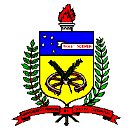 